                      Extended At-Home Learning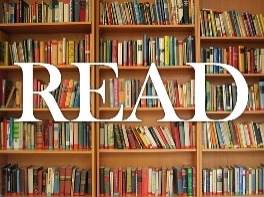 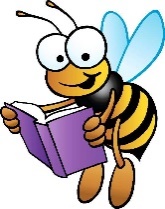 Literacy Menu of Learning Fun – Group 2Share KindnessThank someone in your house today for all their hard work.  Ask them if you can help with anything around the house.Be CreativeCan you put on a puppet show for someone?  Plan out your characters using your very own stuffed animals.  Don’t forget a beginning, middle, and an end!Waterfall wordsFind a sight word / vocabulary word from your book.  Create a word waterfall.Example: C, CA, CAT, CATC, CATCHExample: T, TR, TRE, TREM, TREMB, TREMBL, TREMBLEBe the AuthorRead a fiction book from any of the book sites on Clever.  Write a new ending for this book.  What would you change?  What would you keep the same?  You decide!Start a nature diaryLook out of the window each day this week and keep track of what you see.  Birds, flowers, trees, what else?  Use descriptive words in your notes.Wow!Choose an informational text from any of the book sites on Clever.  What three facts did you find most interesting from your informational book?  Why did you choose these facts?  Share these facts with someone at your home.It’s Photo Time!Take a picture of your hard work - both reading and writing.  Show us some of this work.  Have family members join you in this photo opportunity.  Send your photo to your teacher or principal!   SMILE!!  🙂One Book One SchoolPick a chapter from your One Book One School book.  Make a list of all the words that have an “–ed” ending.  Practice reading this list of words to someone else.Making WordsHow many words can you make using letters from the following sentence?Learning from home can be fun!Keep Moving!Create letter shapes using your body (Like Y, M, C, A). Then try to spell whole words from the letter shapes you created.  Challenge:  See if someone can guess the word you are spelling through your body movements.Story TimeRetell a favorite story or make up your own!  Find someone in the house that you can tell a story.  Describe the characters, setting, problem, and solution.  Be creative!Listen to a Read AloudChoose a book on any of the book sites on Clever.  Listen and enjoy the book with your family or a stuffed animal!